MEDIENINFORMATIONWürth Elektronik erweitert Application Guide um branchenspezifische AnwendungenMit dem Applikations & Branchen Guide zu passenden Schaltungen und BauteilenWaldenburg, 26. September 2023 – Der Application Guide im Onlinekatalog von Würth Elektronik wurde zum Applikations & Branchen Guide erweitert: Verfügbar sind jetzt die Branchen Haushaltsgeräte, Elektrowerkzeuge und E-Mobilität. Weitere werden folgen. Damit führt der Hersteller elektronischer und elektromechanischer Bauelemente sein Konzept fort, Entwicklern anhand typischer Applikationen die Umsetzung ihrer Designs und die Auswahl passender Bauteile zu erleichtern. Die Webanwendung präsentiert für jedes Gerät ein speziell entwickeltes Blockdiagramm, in dem neben dem Blockschaltbild, auch die dazu geeigneten Produkte aus dem Portfolio der Würth Elektronik zu entnehmen sind.Das neue Angebot startet für die Branche „Haushaltsgeräte“ mit den vier Geräten Waschmaschinen, Kaffeemaschinen, Kühlschränke und Kochfelder. Für das Segment „E-Mobilität“ sind es leichte Elektrofahrzeuge, Ladestationen und Bordladegeräte. Der Bereich „Elektrowerkzeuge“ unterteilt sich in die Kapitel „Battery Charger“, „Battery Pack“, „DC Power Tool“, „AC Power Tool < 1 kW“ und „AC Power Tool > 1 kW“.Der Branchen-Guide soll Entwicklerinnen und Entwicklern die Auswahl passender Bauteile erleichtern. Die Idee dahinter: Niemand muss Buck-Converter, DC-Eingangsfilter oder Ladestation neu erfinden. Zusammen mit Design-Tools wie REDEXPERT, IC-Referenzdesigns und zahlreichen Application Notes ergänzt der Applikations- und Branchen-Guide das Serviceangebot von Würth Elektronik. Begonnen hatte das Angebot mit dem Application Guide, der applikationsbezogen Informationsmöglichkeiten mit detaillierten Beschreibungen, Schaltplänen und Produktempfehlungen zu den wichtigsten Schnittstellen und Schaltreglern zur Verfügung stellt.Der Applikations- und Branchen-Guide ist unter https://www.we-online.com/de/components/applicationguide zu erreichen.Verfügbares BildmaterialFolgendes Bildmaterial steht druckfähig im Internet zum Download bereit: https://kk.htcm.de/press-releases/wuerth/Über die Würth Elektronik eiSos GruppeDie Würth Elektronik eiSos Gruppe ist Hersteller elektronischer und elektromechanischer Bauelemente für die Elektronikindustrie und Technologie-Enabler für zukunftsweisende Elektroniklösungen. Würth Elektronik eiSos ist einer der größten europäischen Hersteller von passiven Bauteilen und in 50 Ländern aktiv. Fertigungsstandorte in Europa, Asien und Nordamerika versorgen die weltweit wachsende Kundenzahl.Das Produktprogramm umfasst EMV-Komponenten, Induktivitäten, Übertrager, HF-Bauteile, Varistoren, Kondensatoren, Widerstände, Quarze, Oszillatoren, Power Module, Wireless Power Transfer, LEDs, Sensoren, Funkmodule, Steckverbinder, Stromversorgungselemente, Schalter, Taster, Verbindungstechnik, Sicherungshalter sowie Lösungen zur drahtlosen Datenübertragung.Die Verfügbarkeit ab Lager aller Katalogbauteile ohne Mindestbestellmenge, kostenlose Muster und umfangreicher Support durch technische Vertriebsmitarbeitende und Auswahltools prägen die einzigartige Service-Orientierung des Unternehmens. Würth Elektronik ist Teil der Würth-Gruppe, dem Weltmarktführer in der Entwicklung, der Herstellung und dem Vertrieb von Montage- und Befestigungsmaterial, und beschäftigt 8 200 Mitarbeitende. Im Jahr 2022 erwirtschaftete die Würth Elektronik Gruppe einen Umsatz von 1,33 Milliarden Euro.Würth Elektronik: more than you expect!Weitere Informationen unter www.we-online.com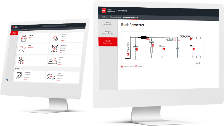 Bildquelle: Würth Elektronik Der Applikations- und Branchen-Guide von Würth Elektronik erleichtert Design und Bauteilauswahl.
Weitere Informationen:Würth Elektronik eiSos GmbH & Co. KG
Sarah Hurst
Clarita-Bernhard-Straße 9
81249 MünchenTelefon: +49 7942 945-5186
E-Mail: sarah.hurst@we-online.dewww.we-online.comPressekontakt:HighTech communications GmbH
Brigitte Basilio
Brunhamstraße 21
81249 MünchenTelefon: +49 89 500778-20
E-Mail: b.basilio@htcm.dewww.htcm.de 